Publicado en España el 05/10/2022 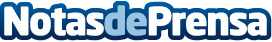 Comienzan los cursos de Social Ads, Social Media y SEO en Sherpa Campus con profesionales del sectorSherpa Campus realiza sus primeros cursos de formación presencial y online en Social Media, Social Ads y posicionamiento SEO a partir de octubre Datos de contacto:Sherpa Campus +34 629 36 17 71Nota de prensa publicada en: https://www.notasdeprensa.es/comienzan-los-cursos-de-social-ads-social Categorias: Nacional Comunicación Marketing E-Commerce Cursos http://www.notasdeprensa.es